Q PORT ÜRETİM AKTARIMI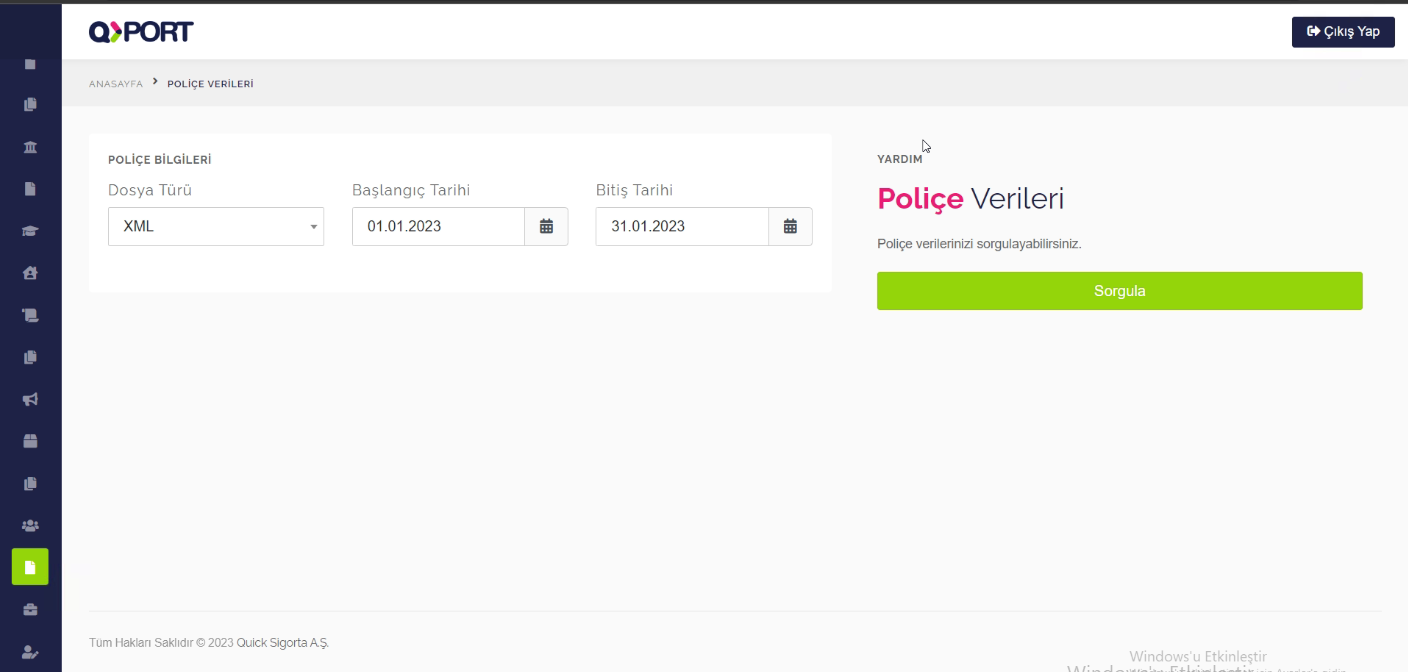 Q port ekranında adımları takip ettiğinizde üretim raporunuz indirilmiş olacaktır. İndirdiğiniz üretim raporunu Open Acentem programında Transferler > Üretim Transferleri ekranından üretiminizi yükleyebilirsiniz.https://acente.quicksigorta.com/login